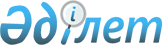 О внесении изменений в решение Ескельдинского районного маслихата от 27 декабря 2019 года № 60-349 "О бюджете Ескельдинского района на 2020-2022 годы"Решение Ескельдинского районного маслихата Алматинской области от 9 ноября 2020 года № 74-409. Зарегистрировано Департаментом юстиции Алматинской области 16 ноября 2020 года № 5751
      В соответствии с пунктом 4 статьи 106 Бюджетного кодекса Республики Казахстан от 4 декабря 2008 года, подпунктом 1) пункта 1 статьи 6 Закона Республики Казахстан от 23 января 2001 года "О местном государственном управлении и самоуправлении в Республике Казахстан", Ескельдинский районный маслихат РЕШИЛ:
      1. Внести в решение Ескельдинского районного маслихата "О бюджете Ескельдинского района на 2020-2022 годы" от 27 декабря 2019 года № 60-349 (зарегистрирован в Реестре государственной регистрации нормативных правовых актов № 5381, опубликован 16 января 2020 года в эталонном контрольном банке нормативных правовых актов Республики Казахстан) следующие изменения:
      пункт 1 указанного решения изложить в новой редакции:
       "1. Утвердить районный бюджет на 2020-2022 годы согласно приложениям 1, 2 и 3 к настоящему решению соответственно, в том числе на 2020 год в следующих объемах:
      1) доходы 13 189 815 тысяч тенге, в том числе:
      налоговые поступления 741 018 тысяч тенге;
      неналоговые поступления 4 433 тысячи тенге;
      поступления от продажи основного капитала 40 292 тысячи тенге;
      поступления трансфертов 12 404 072 тысячи тенге, в том числе: 
      трансферты из нижестоящих органов государственного управления 32 917 тысяч тенге;
      трансферты из вышестоящих органов государственного управления 12 371 155 тысяч тенге, в том числе:
      целевые текущие трансферты 6 346 038 тысяч тенге;
      целевые трансферты на развитие 1 295 109 тысяч тенге;
      субвенции 4 730 008 тысяч тенге;
      2) затраты 15 272 803 тысячи тенге;
      3) чистое бюджетное кредитование 189 953 тысячи тенге, в том числе: бюджетные кредиты 244 686 тысяч тенге;
      погашение бюджетных кредитов 54 733 тысячи тенге;
      4) сальдо по операциям с финансовыми активами 0 тенге;
      5) дефицит (профицит) бюджета (-) 2 272 941 тысяча тенге;
      6) финансирование дефицита (использование профицита) бюджета 2 272 941 тысяча тенге.".
      2. Приложение 1 к указанному решению изложить в новой редакции согласно приложению к настоящему решению.
      3. Контроль за исполнением настоящего решения возложить на постоянную комиссию Ескельдинского районного маслихата "По вопросам экономики, финансов, бюджету и соблюдения законности".
      4. Настоящее решение вводится в действие с 1 января 2020 года. Районный бюджет на 2020 год
					© 2012. РГП на ПХВ «Институт законодательства и правовой информации Республики Казахстан» Министерства юстиции Республики Казахстан
				
      Председатель сессии, депутат Ескельдинского районного маслихата

К. Тастанбаев

      Секретарь Ескельдинского районного маслихата

К. Алпысбаев
Приложение к решению Ескельдинский районный маслихат от 9 ноября 2020 года № 74-409Приложение 1 к решению Ескельдинского районного маслихата от 27 декабря 2019 года № 60-349
Категория
Категория
Категория
Категория
Сумма (тысяч тенге)
Класс
Класс
Класс
Сумма (тысяч тенге)
Подкласс
Подкласс
Сумма (тысяч тенге)
Наименование
Сумма (тысяч тенге)
І. Доходы
13 189 815
1
Налоговые поступления
741 018
01
Подоходный налог
178 247
1
Корпоративный подоходный налог
173 247
2
Индивидуальный подоходный налог
5 000
03
Социальный налог
435 000
1
Социальный налог
435 000
04
Hалоги на собственность
107 400
1
Hалоги на имущество
106 600
5
Единый земельный налог
800
05
Внутренние налоги на товары, работы и услуги
13 471
2
Акцизы
1 700
3
Поступления за использование природных и других ресурсов
4 011
4
Сборы за ведение предпринимательской и профессиональной деятельности
7 760
08
Обязательные платежи, взимаемые за совершение юридически значимых действий и (или) выдачу документов уполномоченными на то государственными органами или должностными лицами
6 900
1
Государственная пошлина
6 900
2
Неналоговые поступления
4 433
01
Доходы от государственной собственности
2 870
5
Доходы от аренды имущества, находящегося в государственной собственности
2 795
7
Вознаграждения по кредитам, выданным из государственного бюджета
75
06
Прочие неналоговые поступления
1 563
1
Прочие неналоговые поступления
1 563
3
Поступления от продажи основного капитала
40 292
01
Продажа государственного имущества, закрепленного за государственными учреждениями
18 192
1
Продажа государственного имущества, закрепленного за государственными учреждениями
18 192
03
Продажа земли и нематериальных активов
22 100
1
Продажа земли
22 000
2
Продажа нематериальных активов
100
4
Поступления трансфертов 
12 404 072
01
Трансферты из нижестоящих органов государственного управления
32 917
3
Трансферты из бюджетов городов районного значения, сел, поселков, сельских округов
32 917
02
Трансферты из вышестоящих органов государственного управления
12 371 155
2
Трансферты из областного бюджета
12 371 155
Функциональная группа
Функциональная группа
Функциональная группа
Функциональная группа
Функциональная группа
Сумма (тысяч тенге)
Функциональная подгруппа
Функциональная подгруппа
Функциональная подгруппа
Функциональная подгруппа
Сумма (тысяч тенге)
Администратор бюджетных программ
Администратор бюджетных программ
Администратор бюджетных программ
Сумма (тысяч тенге)
Программа
Программа
Сумма (тысяч тенге)
Наименование
Сумма (тысяч тенге)
ІІ. Затраты
15 272 803
01
Государственные услуги общего характера
304 245
1
Представительные, исполнительные и другие органы, выполняющие общие функции государственного управления
241 842
112
Аппарат маслихата района (города областного значения)
28 343
001
Услуги по обеспечению деятельности маслихата района (города областного значения)
20 365
003
Капитальные расходы государственного органа
7 978
122
Аппарат акима района (города областного значения)
213 499
001
Услуги по обеспечению деятельности акима района (города областного значения)
134 085
003
Капитальные расходы государственного органа
34 664
113
Целевые текущие трансферты нижестоящим бюджетам
44 750
2
Финансовая деятельность
43 892
452
Отдел финансов района (города областного значения)
43 892
001
Услуги по реализации государственной политики в области исполнения бюджета и управления коммунальной собственностью района (города областного значения)
21 640
003
Проведение оценки имущества в целях налогообложения
1 572
010
Приватизация, управление коммунальным имуществом, постприватизационная деятельность и регулирование споров, связанных с этим
270
018
Капитальные расходы государственного органа
410
028
Приобретение имущества в коммунальную собственность
20 000
5
Планирование и статистическая деятельность
18 511
453
Отдел экономики и бюджетного планирования района (города областного значения)
18 511
001
Услуги по реализации государственной политики в области формирования и развития экономической политики, системы государственного планирования
18 053
004
Капитальные расходы государственного органа
458
02
Оборона
48 470
1
Военные нужды
7 146
122
Аппарат акима района (города областного значения)
7 146
005
Мероприятия в рамках исполнения всеобщей воинской обязанности
7 146
2
Организация работы по чрезвычайным ситуациям
41 324
122
Аппарат акима района (города областного значения)
41 324
006
Предупреждение и ликвидация чрезвычайных ситуаций масштаба района (города областного значения)
39 000
007
Мероприятия по профилактике и тушению степных пожаров районного (городского) масштаба, а также пожаров в населенных пунктах, в которых не созданы органы государственной противопожарной службы
2 324
03
Общественный порядок, безопасность, правовая, судебная, уголовно-исполнительная деятельность
4 150
9
Прочие услуги в области общественного порядка и безопасности
4 150
485
Отдел пассажирского транспорта и автомобильных дорог района (города областного значения)
4 150
021
Обеспечение безопасности дорожного движения в населенных пунктах
4 150
04
Образование
7 504 174
1
Дошкольное воспитание и обучение
121 449
464
Отдел образования района (города областного значения)
121 449
040
Реализация государственного образовательного заказа в дошкольных организациях образования
121 449
2
Начальное, основное среднее и общее среднее образование
6 205 222
464
Отдел образования района (города областного значения)
5 136 907
003
Общеобразовательное обучение
5 136 907
465
Отдел физической культуры и спорта района (города областного значения)
128 984
017
Дополнительное образование для детей и юношества по спорту
128 984
467
Отдел строительства района (города областного значения)
939 331
024
Строительство и реконструкция объектов начального, основного среднего и общего среднего образования
939 331
9
Прочие услуги в области образования
1 177 503
464
Отдел образования района (города областного значения)
1 177 503
001
Услуги по реализации государственной политики на местном уровне в области образования 
18 516
004
Информатизация системы образования в государственных учреждениях образования района (города областного значения)
138 361
005
Приобретение и доставка учебников, учебно-методических комплексов для государственных учреждений образования района (города областного значения)
81 565
012
Капитальные расходы государственного органа
110
015
Ежемесячные выплаты денежных средств опекунам (попечителям) на содержание ребенка-сироты (детей-сирот), и ребенка (детей), оставшегося без попечения родителей
22 731
067
Капитальные расходы подведомственных государственных учреждений и организаций
582 597
113
Целевые текущие трансферты нижестоящим бюджетам
333 623
06
Социальная помощь и социальное обеспечение
1 536 576
1
Социальное обеспечение
936 350
451
Отдел занятости и социальных программ района (города областного значения)
923 916
005
Государственная адресная социальная помощь
923 916
464
Отдел образования района (города областного значения)
12 434
031
Государственная поддержка по содержанию детей-сирот и детей, оставшихся без попечения родителей, в детских домах семейного типа и приемных семьях
12 434
2
Социальная помощь
535 286
451
Отдел занятости и социальных программ района (города областного значения)
535 286
002
Программа занятости
307 540
004
Оказание социальной помощи на приобретение топлива специалистам здравоохранения, образования, социального обеспечения, культуры, спорта и ветеринарии в сельской местности в соответствии с законодательством Республики Казахстан
26 476
006
Оказание жилищной помощи
2 093
007
Социальная помощь отдельным категориям нуждающихся граждан по решениям местных представительных органов
32 174
010
Материальное обеспечение детей-инвалидов, воспитывающихся и обучающихся на дому
2 937
014
Оказание социальной помощи нуждающимся гражданам на дому
57 289
017
Обеспечение нуждающихся инвалидов обязательными гигиеническими средствами и предоставление услуг специалистами жестового языка, индивидуальными помощниками в соответствии с индивидуальной программой реабилитации инвалида
64 785
023
Обеспечение деятельности центров занятости населения
41 992
9
Прочие услуги в области социальной помощи и социального обеспечения
64 940
451
Отдел занятости и социальных программ района (города областного значения)
57 865
001
Услуги по реализации государственной политики на местном уровне в области обеспечения занятости и реализации социальных программ для населения
32 854
011
Оплата услуг по зачислению, выплате и доставке пособий и других социальных выплат
6 395
021
Капитальные расходы государственного органа
11 110
050
Обеспечение прав и улучшение качества жизни инвалидов в Республике Казахстан
7 506
487
Отдел жилищно-коммунального хозяйства и жилищной инспекции района (города областного значения)
7 075
094
Предоставление жилищных сертификатов как социальная помощь 
7 000
097
Оплата услуг поверенному агенту по предоставлению жилищных сертификатов (социальная поддержка в виде бюджетного кредита)
75
07
Жилищно-коммунальное хозяйство
2 221 157
1
Жилищное хозяйство
588 549
467
Отдел строительства района (города областного значения)
60 709
003
Проектирование и (или) строительство, реконструкция жилья коммунального жилищного фонда
47 512
004
Проектирование, развитие и (или) обустройство инженерно-коммуникационной инфраструктуры
13 197
487
Отдел жилищно-коммунального хозяйства и жилищной инспекции района (города областного значения)
527 840
001
Услуги по реализации государственной политики на местном уровне в области жилищно-коммунального хозяйства и жилищного фонда
12 828
003
Капитальные расходы государственного органа
188
006
Обеспечение жильем отдельных категорий граждан
34 500
032
Капитальные расходы подведомственных государственных учреждений и организаций
2 000
070
Возмещение платежей населения по оплате коммунальных услуг в режиме чрезвычайного положения в Республике Казахстан
404 786
113
Целевые текущие трансферты нижестоящим бюджетам
73 538
2
Коммунальное хозяйство
1 395 358
487
Отдел жилищно-коммунального хозяйства и жилищной инспекции района (города областного значения)
1 395 358
016
Функционирование системы водоснабжения и водоотведения
40 734
026
Организация эксплуатации тепловых сетей, находящихся в коммунальной собственности районов (городов областного значения)
46 000
028
Развитие коммунального хозяйства
615 228
029
Развитие системы водоснабжения и водоотведения 
693 396
3
Благоустройство населенных пунктов
237 250
487
Отдел жилищно-коммунального хозяйства и жилищной инспекции района (города областного значения)
237 250
025
Освещение улиц в населенных пунктах
19 148
030
Благоустройство и озеленение населенных пунктов
218 102
08
Культура, спорт, туризм и информационное пространство
1 035 943
1
Деятельность в области культуры
122 970
455
Отдел культуры и развития языков района (города областного значения)
122 970
003
Поддержка культурно-досуговой работы
122 970
2
Спорт
28 671
465
Отдел физической культуры и спорта района (города областного значения)
28 671
001
Услуги по реализации государственной политики на местном уровне в сфере физической культуры и спорта
7 397
004
Капитальные расходы государственного органа
188
006
Проведение спортивных соревнований на районном (города областного значения) уровне
485
007
Подготовка и участие членов сборных команд района (города областного значения) по различным видам спорта на областных спортивных соревнованиях
1 513
032
Капитальные расходы подведомственных государственных учреждений и организаций
19 088
3
Информационное пространство
95 671
455
Отдел культуры и развития языков района (города областного значения)
82 678
006
Функционирование районных (городских) библиотек
81 643
007
Развитие государственного языка и других языков народа Казахстана
1 035
456
Отдел внутренней политики района (города областного значения)
12 993
002
Услуги по проведению государственной информационной политики
12 993
9
Прочие услуги по организации культуры, спорта, туризма и информационного пространства
788 631
455
Отдел культуры и развития языков района (города областного значения)
772 127
001
Услуги по реализации государственной политики на местном уровне в области развития языков и культуры
7 785
010
Капитальные расходы государственного органа
188
032
Капитальные расходы подведомственных государственных учреждений и организаций
764 154
456
Отдел внутренней политики района (города областного значения)
16 504
001
Услуги по реализации государственной политики на местном уровне в области информации, укрепления государственности и формирования социального оптимизма граждан
16 316
006
Капитальные расходы государственного органа
188
10
Сельское, водное, лесное, рыбное хозяйство, особо охраняемые природные территории, охрана окружающей среды и животного мира, земельные отношения
79 392
1
Сельское хозяйство
25 331
462
Отдел сельского хозяйства района (города областного значения)
23 439
001
Услуги по реализации государственной политики на местном уровне в сфере сельского хозяйства
22 973
006
Капитальные расходы государственного органа
466
473
Отдел ветеринарии района (города областного значения)
1 892
001
Услуги по реализации государственной политики на местном уровне в сфере ветеринарии
1 892
6
Земельные отношения
17 393
463
Отдел земельных отношений района (города областного значения)
17 393
001
Услуги по реализации государственной политики в области регулирования земельных отношений на территории района (города областного значения)
12 388
004
Организация работ по зонированию земель
4 817
007
Капитальные расходы государственного органа
188
9
Прочие услуги в области сельского, водного, лесного, рыбного хозяйства, охраны окружающей среды и земельных отношений
36 668
453
Отдел экономики и бюджетного планирования района (города областного значения)
36 668
099
Реализация мер по оказанию социальной поддержки специалистов
36 668
11
Промышленность, архитектурная, градостроительная и строительная деятельность
21 365
2
Архитектурная, градостроительная и строительная деятельность
21 365
467
Отдел строительства района (города областного значения)
10 466
001
Услуги по реализации государственной политики на местном уровне в области строительства
9 978
017
Капитальные расходы государственного органа
488
468
Отдел архитектуры и градостроительства района (города областного значения)
10 899
001
Услуги по реализации государственной политики в области архитектуры и градостроительства на местном уровне
10 711
004
Капитальные расходы государственного органа
188
12
Транспорт и коммуникации
856 690
1
Автомобильный транспорт
842 195
485
Отдел пассажирского транспорта и автомобильных дорог района (города областного значения)
842 195
023
Обеспечение функционирования автомобильных дорог
121 857
045
Капитальный и средний ремонт автомобильных дорог районного значения и улиц населенных пунктов
720 338
9
Прочие услуги в сфере транспорта и коммуникаций
14 495
485
Отдел пассажирского транспорта и автомобильных дорог района (города областного значения)
14 495
001
Услуги по реализации государственной политики на местном уровне в области пассажирского транспорта и автомобильных дорог 
8 651
003
Капитальные расходы государственного органа
188
113
Целевые текущие трансферты нижестоящим бюджетам
5 656
13
Прочие
1 441 144
3
Поддержка предпринимательской деятельности и защита конкуренции
7 654
469
Отдел предпринимательства района (города областного значения)
7 654
001
Услуги по реализации государственной политики на местном уровне в области развития предпринимательства 
7 466
004
Капитальные расходы государственного органа
188
9
Прочие
1 433 490
452
Отдел финансов района (города областного значения)
31 289
012
Резерв местного исполнительного органа района (города областного значения) 
31 289
464
Отдел образования района (города областного значения)
667 017
077
Реализация мероприятий по социальной и инженерной инфраструктуре в сельских населенных пунктах в рамках проекта "Ауыл-Ел бесігі"
667 017
485
Отдел пассажирского транспорта и автомобильных дорог района (города областного значения)
549 039
052
Реализация мероприятий по социальной и инженерной инфраструктуре в сельских населенных пунктах в рамках проекта "Ауыл-Ел бесігі"
549 039
487
Отдел жилищно-коммунального хозяйства, пассажирского транспорта и автомобильных дорог района (города областного значения)
186 145
079
Развитие социальной и инженерной инфраструктуры в сельских населенных пунктах в рамках проекта "Ауыл-Ел бесігі"
186 145
14
Обслуживание долга
75
1
Обслуживание долга
75
452
Отдел финансов района (города областного значения)
75
013
Обслуживание долга местных исполнительных органов по выплате вознаграждений и иных платежей по займам из областного бюджета
75
15
Трансферты
219 422
1
Трансферты
219 422
452
Отдел финансов района (города областного значения)
219 422
006
Возврат неиспользованных (недоиспользованных) целевых трансфертов
15 428
024
Целевые текущие трансферты из нижестоящего бюджета на компенсацию потерь вышестоящего бюджета в связи с изменением законодательства
23 164
038
Субвенции
180 567
054
Возврат сумм неиспользованных (недоиспользованных) целевых трансфертов, выделенных из республиканского бюджета за счет целевого трансферта из Национального фонда Республики Казахстан
263
Функциональная группа
Функциональная группа
Функциональная группа
Функциональная группа
Функциональная группа
Сумма (тысяч тенге)
Функциональная подгруппа
Функциональная подгруппа
Функциональная подгруппа
Функциональная подгруппа
Сумма (тысяч тенге)
Администратор бюджетных программ
Администратор бюджетных программ
Администратор бюджетных программ
Сумма (тысяч тенге)
Программа
Программа
Сумма (тысяч тенге)
Наименование
Сумма (тысяч тенге)
ІІІ. Чистое бюджетное кредитование
189 953
Бюджетные кредиты
244 686
6
Социальная помощь и социальное обеспечение
3 000
9
Прочие услуги в области социальной помощи и социального обеспечения
3 000
487
Отдел жилищно-коммунального хозяйства и жилищной инспекции района (города областного значения)
3 000
095
Бюджетные кредиты для предоставления жилищных сертификатов как социальная поддержка
3 000
10
Сельское, водное, лесное, рыбное хозяйство, особо охраняемые природные территории, охрана окружающей среды и животного мира, земельные отношения
241 686
9
Прочие услуги в области сельского, водного, лесного, рыбного хозяйства, охраны окружающей среды и земельных отношений
241 686
453
Отдел экономики и бюджетного планирования района (города областного значения)
241 686
006
Бюджетные кредиты для реализации мер социальной поддержки специалистов
241 686
Категория
Категория
Категория
Категория
Сумма (тысяч тенге)
Класс
Класс
Класс
Сумма (тысяч тенге)
Подкласс
Подкласс
Сумма (тысяч тенге)
Наименование
Сумма (тысяч тенге)
5
Погашение бюджетных кредитов
54 733
01
Погашение бюджетных кредитов
54 733
1
Погашение бюджетных кредитов, выданных из государственного бюджета
54 733
Функциональная группа
Функциональная группа
Функциональная группа
Функциональная группа
Функциональная группа
Сумма (тысяч тенге)
Функциональная подгруппа
Функциональная подгруппа
Функциональная подгруппа
Функциональная подгруппа
Сумма (тысяч тенге)
Администратор бюджетных программ
Администратор бюджетных программ
Администратор бюджетных программ
Сумма (тысяч тенге)
Программа
Программа
Сумма (тысяч тенге)
Наименование
Сумма (тысяч тенге)
IV. Сальдо по операциям с финансовыми активами
0
Приобретение финансовых активов
0
Категория
Категория
Категория
Категория
Сумма (тысяч тенге)
Класс
Класс
Класс
Сумма (тысяч тенге)
Подкласс
Подкласс
Сумма (тысяч тенге)
Наименование
Сумма (тысяч тенге)
Поступления от продажи финансовых активов государства
0
Категория
Категория
Категория
Категория
Сумма (тысяч тенге)
Класс
Класс
Класс
Сумма (тысяч тенге)
Подкласс
Подкласс
Сумма (тысяч тенге)
Наименование
Сумма (тысяч тенге)
V. Дефицит (профицит) бюджета
- 2 272 941
VI. Финансирование дефицита (использование профицита) бюджета
2 272 941
7
Поступления займов
2 294 053
01
Внутренние государственные займы
2 294 053
2
Договоры займа
2 294 053
8
Используемые остатки бюджетных средств
33 621
01
Остатки бюджетных средств
33 621
1
Свободные остатки бюджетных средств
33 621
Функциональная группа
Функциональная группа
Функциональная группа
Функциональная группа
Функциональная группа
Сумма (тысяч тенге)
Функциональная подгруппа
Функциональная подгруппа
Функциональная подгруппа
Функциональная подгруппа
Сумма (тысяч тенге)
Администратор бюджетных программ
Администратор бюджетных программ
Администратор бюджетных программ
Сумма (тысяч тенге)
Программа
Программа
Сумма (тысяч тенге)
Наименование
Сумма (тысяч тенге)
Погашение займов
54 733
16
Погашение займов
54 733
1
Погашение займов
54 733
452
Отдел финансов района (города областного значения)
54 733
008
Погашение долга местного исполнительного органа перед вышестоящим бюджетом
54 733